決定版！ 不規則動詞変化表 2019--------------------------------------------------------------------------------------------------------------------------------------------------　■　この変化表は，君たちが覚えやすいように，変化の仕方によってグループ分けしてあります。　■　グループの特徴をよく考えながら，しっかり覚えてください。　■　始めのうちは，身体に染み込ませるように，繰り返し声に出して読もう。早く覚えられるよ。■　その次に，日本語と原形を見ながら，過去形，過去分詞，現在分詞をノートに書いてみよう。　　全部合っていたら，□に□と斜めに線を引こう。２回目もできたら□と×になるように線を引くよ。　　□が四つ全部□になったら，君はその動詞の変化を完全にマスターしたことになります。□がなかなか増えない動詞が，君の苦手だから，繰り返し練習して覚えよう。応援してるよ！No	日本語	□□□□	原　形	過去形	過去分詞	現在分詞 	   〔Ａ－Ａ－Ａ型〕-------------------------------------------------------------------１	切る	□□□□	cut	cut	cut	cutting			ｶｯﾄｩ	ｶｯﾄｩ	ｶｯﾄｩ	ｶｯﾃｨﾝｸﾞ２	打つ	□□□□	hit	hit	hit	hitting			ﾋｯﾄｩ	ﾋｯﾄｩ	ﾋｯﾄｩ	ﾋｯﾃｨﾝｸﾞ３	置く	□□□□	put	put	put	putting			ﾌﾟｯﾄｩ	ﾌﾟｯﾄｩ	ﾌﾟｯﾄｩ	ﾌﾟｯﾃｨﾝｸﾞ４	させる	□□□□	let	let	let	letting			ﾚｯﾄｩ	ﾚｯﾄｩ	ﾚｯﾄｩ	ﾚｯﾃｨﾝｸﾞ〔Ａ－Ｂ－Ａ型〕-------------------------------------------------------------------５	来る	□□□□	come	came	come	coming			ｶﾑ	ｹｲﾑ	ｶﾑ	ｶﾐﾝｸﾞ６	～になる	□□□□	become	became	become	becoming			ﾋﾞｶﾑ	ﾋﾞｹｲﾑ	ﾋﾞｶﾑ	ﾋﾞｶﾐﾝｸﾞ７	走る	□□□□	run	ran	run	running			ﾗﾝ	ﾚﾝ	ﾗﾝ	ﾗﾆﾝｸﾞ〔Ａ－Ｂ－Ｂ型〕-------------------------------------------------------------------〔Ａ－Ｂ－Ｂ型〕は，過去形と過去分詞が同じ形をしています。過去形の語尾が -t，-d，-deである動詞は，ほとんど〔Ａ－Ｂ－Ｂ型〕です。だから，規則動詞（play-played-played）も，〔Ａ－Ｂ－Ｂ型〕だね。８	得る	□□□□	get	got	got	getting			ｹﾞｯﾄｩ	ｶﾞｯﾄｩ	ｶﾞｯﾄｩ	ｹﾞｯﾃｨﾝｸﾞ９	座る	□□□□	sit	sat	sat	sitting			ｽｨｯﾄｩ	ｻｧｯﾄ	ｻｧｯﾄ	ｽｨﾃｨﾝｸﾞ10	会う	□□□□	meet	met	met	meeting			ﾐｨｰﾄｩ	ﾒｯﾄｩ	ﾒｯﾄｩ	ﾐｨｰﾃｨﾝｸﾞ---------------------------------------------------------------------------------------------------------------------------11	建てる	□□□□	build	built	built	building			ﾋﾞﾙﾄﾞｩ	ﾋﾞﾙﾄｩ	ﾋﾞﾙﾄｩ	ﾋﾞﾙﾃﾞｨﾝｸﾞ12	送る	□□□□	send	sent	sent	sending			ｾﾝﾄﾞｩ	ｾﾝﾄｩ	ｾﾝﾄｩ	ｾﾝﾃﾞｨﾝｸﾞ13	過ごす	□□□□	spend	spent	spent	spending			ｽﾍﾟﾝﾄﾞｩ	ｽﾍﾟﾝﾄｩ	ｽﾍﾟﾝﾄｩ	ｽﾍﾟﾝﾃﾞｨﾝｸﾞ---------------------------------------------------------------------------------------------------------------------------No	日本語	□□□□	原　形	過去形	過去分詞	現在分詞 	   14 ～ 18のグループは，過去形と過去分詞が -oughtか -aught の形になっています。この区別の仕方が分からなくて，みんな苦手になるんだけど，原形にａがある場合は –aught になるんだよ。意外に簡単だね。14	持ってくる	□□□□	bring	brought	brought	bringing			ﾌﾞﾘﾝｸﾞ	ﾌﾞﾛｰﾄｩ	ﾌﾞﾛｰﾄｩ	ﾌﾞﾘﾝｷﾞﾝｸﾞ15	買う	□□□□	buy	bought	bought	buying			ﾊﾞｲ	ﾎﾞｰﾄｩ	ﾎﾞｰﾄｩ	ﾊﾞｲｲﾝｸﾞ16	思う	□□□□	think	thought	thought	thinking			ｽｨﾝｸ	ｿｰﾄｩ	ｿｰﾄｩ	ｽｨﾝｷﾝｸﾞ17	捕まえる	□□□□	catch	caught	caught	catching			ｷｬｯﾁ	ｺｰﾄｩ	ｺｰﾄｩ	ｷｬｯﾁﾝｸﾞ18	教える	□□□□	teach	taught	taught	teaching			ﾃｨｰﾁ	ﾄｰﾄｩ	ﾄｰﾄｩ	ﾃｨｰﾁﾝｸﾞ---------------------------------------------------------------------------------------------------------------------------19	売る	□□□□	sell	sold	sold	selling			ｾﾙ	ｿｫｳﾙﾄﾞｩ	ｿｫｳﾙﾄﾞｩ	ｾﾘﾝｸﾞ20	話す	□□□□	tell	told	told	telling			ﾃﾙ	ﾄｫｳﾙﾄﾞｩ	ﾄｫｳﾙﾄﾞｩ	ﾃﾘﾝｸﾞ21	手で持つ	□□□□	hold	held	held	holding			ﾎｳﾙﾄﾞｩ	ﾍﾙﾄﾞｩ	ﾍﾙﾄﾞｩ	ﾎｳﾙﾃﾞｨﾝｸﾞ22	言う	□□□□	say	said	said	saying			ｾｲ	ｾｯﾄﾞｩ	ｾｯﾄﾞｩ	ｾｲｲﾝｸﾞ23	払う	□□□□	pay	paid	paid	paying			ﾍﾟｲ	ﾍﾟｲﾄﾞｩ	ﾍﾟｲﾄﾞｩ	ﾍﾟｲｲﾝｸﾞ---------------------------------------------------------------------------------------------------------------------------24	意味する	□□□□	mean	meant	meant	meaning			ﾐｰﾝ	ﾒﾝﾄｩ	ﾒﾝﾄｩ	ﾐｰﾆﾝｸﾞ25	感じる	□□□□	feel	felt	felt	feeling			ﾌｨｰﾙ	ﾌｪﾙﾄｩ	ﾌｪﾙﾄｩ	ﾌｨｰﾘﾝｸﾞ26	去る	□□□□	leave	left	left	leaving			ﾘｨｰｳﾞ	ﾚﾌﾄｩ	ﾚﾌﾄｩ	ﾘｨｰｳﾞｨﾝｸﾞ27	眠る	□□□□	sleep	slept	slept	sleeping			ｽﾘｰﾌﾟ	ｽﾚﾌﾟﾄｩ	ｽﾚﾌﾟﾄｩ	ｽﾘｰﾋﾟﾝｸﾞ28	保つ	□□□□	keep	kept	kept	keeping			ｷｨｰﾌﾟ	ｹﾌﾟﾄｩ	ｹﾌﾟﾄｩ	ｷｨｰﾋﾟﾝｸﾞ29	失う	□□□□	lose	lost	lost	losing			ﾙｰｽﾞ	ﾛｳｽﾄｩ	ﾛｳｽﾄｩ	ﾙｰｽﾞｨﾝｸﾞ---------------------------------------------------------------------------------------------------------------------------30	立つ	□□□□	stand	stood	stood	standing			ｽﾀｧﾝﾄﾞｩ	ｽﾄｩﾄﾞｩ	ｽﾄｩﾄﾞｩ	ｽﾀｧﾝﾃﾞｨﾝｸﾞ31	理解する	□□□□	understand	understood	understood	understanding			ｱﾝﾀﾞｰｽﾀｧﾝﾄﾞｩ	ｱﾝﾀﾞｰｽﾄｩﾄﾞｩ	ｱﾝﾀﾞｰｽﾄｩﾄﾞｩ	ｱﾝﾀﾞｰｽﾀｧﾝﾃﾞｨﾝｸﾞ---------------------------------------------------------------------------------------------------------------------------32	持つ	□□□□	have / has	had	had	having			ﾍｧｳﾞ / ﾍｧｽﾞ	ﾍｧﾄﾞｩ	ﾍｧﾄﾞｩ	ﾍｧｳﾞｨﾝｸﾞ33	作る	□□□□	make	made	made	making			ﾒｲｸ	ﾒｲﾄﾞｩ	ﾒｲﾄﾞｩ	ﾒｲｷﾝｸﾞ34	聞く	□□□□	hear	heard	heard	hearing			ﾋｨｱ	ﾊｧｰﾄﾞｩ	ﾊｧｰﾄﾞｩ	ﾋｨｱﾘﾝｸﾞ35	見つける	□□□□	find	found	found	finding			ﾌｧｲﾝﾄﾞｩ	ﾌｧｳﾝﾄﾞｩ	ﾌｧｳﾝﾄﾞｩ	ﾌｧｲﾝﾃﾞｨﾝｸﾞ---------------------------------------------------------------------------------------------------------------------------36	勝つ	□□□□	win	won	won	winning			ｳｨﾝ	ﾜﾝ	ﾜﾝ	ｳｨﾆｨﾝｸﾞ〔Ａ－Ｂ－Ｃ型〕-------------------------------------------------------------------〔Ａ－Ｂ－Ｃ型〕の過去分詞は，-n，-en，-neで終わっています。beginなどの（ｉ－ａ－ｕ）パターンの動詞は必ずしも上のルール通りでありませんが，それでも終わりの２文字に必ずnかmの文字がからんでいます。No	日本語	□□□□	原　形	過去形	過去分詞	現在分詞 	   37	～である	□□□□	am	was	been	being			ｱﾑ	ｳｫｽﾞ	ﾋﾞｨｰﾝ	ﾋﾞｨｰｲﾝｸﾞ38	～にいる	□□□□	is	was	been	being			ｲｽﾞ	ｳｫｽﾞ	ﾋﾞｨｰﾝ	ﾋﾞｨｰｲﾝｸﾞ39	～にある	□□□□	are	were	been	being			ｱｰ	ﾜｰ	ﾋﾞｨｰﾝ	ﾋﾞｨｰｲﾝｸﾞ---------------------------------------------------------------------------------------------------------------------------40	する	□□□□	do / does	did	done	doing			ﾄﾞｩ / ﾀﾞｽﾞ	ﾃﾞｨﾄﾞｩ	ﾀﾞﾝ	ﾄﾞｩｲﾝｸﾞ41	行く	□□□□	go / goes	went	gone	going			ｺﾞｳ / ｺﾞｳｽﾞ	ｳｪﾝﾄｩ	ｺﾞｰﾝ	ｺﾞｳｲﾝｸﾞ------------	（ｉ－ａ－ｕ）パターン ---------------------------------------------------------------------------------------------------42	始める	□□□□	begin	began	begun	beginning			ﾋﾞｷﾞﾝ	ﾋﾞｹﾞｧﾝ	ﾋﾞｶﾞﾝ	ﾋﾞｷﾞﾆﾝｸﾞ43	飲む	□□□□	drink	drank	drunk	drinking			ﾄﾞｩﾘﾝｸ	ﾄﾞｩﾚﾝｸ	ﾄﾞｩﾗﾝｸ	ﾄﾞｩﾘﾝｷﾝｸﾞ44	歌う	□□□□	sing	sang	sung	singing			ｽｨﾝｸﾞ	ｾﾝｸﾞ	ｻﾝｸﾞ	ｽｨﾝｷﾞﾝｸﾞ45	泳ぐ	□□□□	swim	swam	swum	swimming			ｽｳｨﾑ	ｽｳｪﾑ	ｽﾜﾑ	ｽｳｨﾐﾝｸﾞ46	鳴る	□□□□	ring	rang	rung	ringing			ﾘﾝｸﾞ	ﾚﾝｸﾞ	ﾗﾝｸﾞ	ﾘﾝｷﾞﾝｸﾞ------------  原形＋（ｅ）ｎ＝過去分詞 ----------------------------------------------------------------------------------------------47	取る	□□□□	take	took	taken	taking			ﾃｲｸ	ﾄｩｯｸ	ﾃｲｸﾝ	ﾃｲｷﾝｸﾞ48	運転する	□□□□	drive	drove	driven	driving			ﾄﾞｩﾗｲｳﾞ	ﾄﾞｩﾛｳｳﾞ	ﾄﾞﾘｳﾞﾝ	ﾄﾞﾗｲｳﾞｨﾝｸﾞ49	書く	□□□□	write	wrote	written	writing			ｩﾗｲﾄｩ	ｩﾛｳﾄｩ	ｩﾘﾄｩﾝ	ｩﾗｲﾃｨﾝｸﾞ50	乗る	□□□□	ride	rode	ridden	riding			ﾗｲﾄﾞｩ	ﾛｳﾄﾞｩ	ﾘドｩﾝ	ﾗｲﾃﾞｨﾝｸﾞ---------------------------------------------------------------------------------------------------------------------------51	落ちる	□□□□	fall	fell	fallen	falling			ﾌｫｰﾙ	ﾌｪﾙ	ﾌｫｳﾙﾝ	ﾌｫｰﾘﾝｸﾞ52	食べる	□□□□	eat	ate	eaten	eating			ｲｰﾄｩ	ｴｲﾄｩ	ｲｰﾄｩﾝ	ｲｰﾃｨﾝｸﾞ53	与える	□□□□	give	gave	given	giving			ｷﾞｳﾞ	ｹﾞｲｳﾞ	ｷﾞｳﾞﾝ	ｷﾞｳﾞｨﾝｸﾞ54	見る	□□□□	see	saw	seen	seeing			ｽｨｰ	ｿｳ	ｽｨｰﾝ	ｽｨｰｲﾝｸﾞNo	日本語	□□□□	原　形	過去形	過去分詞	現在分詞 	   55	知っている	□□□□	know	knew	known	knowing			ﾉｳ	ﾆｭｳ	ﾉｳﾝ	ﾉｳｲﾝｸﾞ56	成長する	□□□□	grow	grew	grown	growing			ｸﾞﾛｳ	ｸﾞﾙｰ	ｸﾞﾛｳﾝ	ｸﾞﾛｳｲﾝｸﾞ57	飛ぶ	□□□□	fly	flew	flown	flying			ﾌﾗｲ	ﾌﾙｰ	ﾌﾛｳﾝ	ﾌﾗｲｲﾝｸﾞ58	描く	□□□□	draw	drew	drawn	drawing			ﾄﾞｩﾛｰ	ﾄﾞｩﾙｰ	ﾄﾞｩﾛｳﾝ	ﾄﾞｩﾛｰｲﾝｸﾞ59	投げる	□□□□	throw	threw	thrown	throwing			ｽｩﾛｳ	ｽｩﾙｰ	ｽｩﾛｳﾝ	ｽﾛｰｲﾝｸﾞ------------  過去形＋ｎ＝過去分詞  -------------------------------------------------------------------------------------------------60	壊す	□□□□	break	broke	broken	breaking			ﾌﾞﾚｲｸ	ﾌﾞﾛｳｸ	ﾌﾞﾛｳｸﾝ	ﾌﾞﾚｲｷﾝｸﾞ61	話す	□□□□	speak	spoke	spoken	speaking			ｽﾋﾟｰｸ	ｽﾎﾟｳｸ	ｽﾎﾟｳｸﾝ	ｽﾋﾟｰｷﾝｸﾞ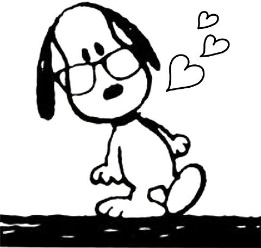 【自由メモ欄】